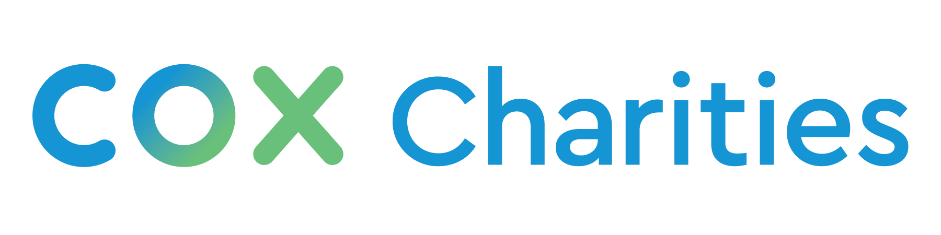 FOR RELEASE NOVEMBER 28, 2022CONTACT:Susie Black-Manriquez, manager of communications702-545-1004; susie.blackmanriquez@cox.comCox Charities awards $193,353 in grants to 29 Southern Nevada nonprofitsTwenty-nine local nonprofits have received more than $193,000 in Cox Charities grants to support programs that serve Southern Nevadans. Cox Charities, the philanthropic arm of Cox Las Vegas, has awarded more than $2.8 million in grants in Southern Nevada over the past 15 years.Junior Achievement of Southern Nevada and the Las Vegas-Clark County Library District Foundation each received $25,000 from proceeds generated by the annual Cox Charities Golf Tournament.Three additional nonprofits received grants from Cox Charities Golf Tournament proceeds, including $20,000 to the Goodie Two Shoes Foundation, $15,000 to SafeNest and $7,353 to Leaders in Training.A total of $101,000 was awarded to nonprofits as a direct result of Cox’s employee contributions. The 2022 Cox Charities grant recipients include:  After-School All-Stars Las Vegas; Boys and Girls Clubs of Southern Nevada; Catholic Charities of Southern Nevada; Communities In Schools of Nevada; DISCOVERY Children's Museum; Foundation To Assist Young Musicians; Goodie Two Shoes Foundation; Green Our Planet; Junior Achievement of Southern Nevada; Las Vegas Clark County Library District Foundation; Leaders in Training (LIT); Lend A Hand of Boulder City; Nevada Blind Children's Foundation: Nevada Partnership for Homeless Youth; Operation Homefront; Public Education Foundation; Refuge for Women; Springs Preserve Foundation; Tech Impact; The Just One Project; The Neon Museum; The Pride Tree; The Salvation Army; The Shade Tree; Three Square; United Service Organizations, Inc. (USO Nevada); Vegas PBS and Veterans Care Charity.“Through the generosity of our Cox Las Vegas employees, as well as the kindness of our vendors and suppliers who sponsor and participate in our annual Cox Charities Golf Tournament, we were able to present Cox Charities grants to local nonprofits to support the important work each does in Southern Nevada,” said Cox Las Vegas Market Leader and Vice President Janet Uthman.Cox Charities is funded primarily by Cox employee contributions through a workplace giving campaign and a variety of fundraisers including an annual golf tournament. Each grant is reviewed and selected by employees. Cox Charities’ fiscal partner is the Nevada Community Foundation.	Cox Charities grants are intended for programs that support one or more of the following philanthropic focus areas: children/families, education/STEAM (Science, Technology, Engineering, Arts and Math), diversity, and environment/sustainability. For more information, visit www.coxcharitieslv.org. ###